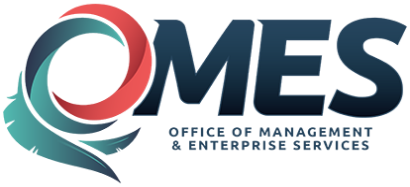 Amendment of SolicitationDate of Issuance:9.21.20179.21.2017Solicitation No.Solicitation No.270000017027000001702700000170Requisition No.27000004622700000462Amendment No.Amendment No.111Hour and date specified for receipt of offers is changed:Hour and date specified for receipt of offers is changed:Hour and date specified for receipt of offers is changed: No  Yes, to:         CST         CSTPursuant to OAC 260:115-7-30(d), this document shall serve as official notice of amendment to the solicitation identified above. Such notice is being provided to all suppliers to which the original solicitation was sent. Suppliers submitting bids or quotations shall acknowledge receipt of this solicitation amendment prior to the hour and date specified in the solicitation as follows:(1)  Sign and return a copy of this amendment with the solicitation response being submitted; or,(2)  If the supplier has already submitted a response, this acknowledgement must be signed and returned prior to the solicitation deadline. All amendment acknowledgements submitted separately shall have the solicitation number and bid opening date printed clearly on the front of the envelope.Pursuant to OAC 260:115-7-30(d), this document shall serve as official notice of amendment to the solicitation identified above. Such notice is being provided to all suppliers to which the original solicitation was sent. Suppliers submitting bids or quotations shall acknowledge receipt of this solicitation amendment prior to the hour and date specified in the solicitation as follows:(1)  Sign and return a copy of this amendment with the solicitation response being submitted; or,(2)  If the supplier has already submitted a response, this acknowledgement must be signed and returned prior to the solicitation deadline. All amendment acknowledgements submitted separately shall have the solicitation number and bid opening date printed clearly on the front of the envelope.Pursuant to OAC 260:115-7-30(d), this document shall serve as official notice of amendment to the solicitation identified above. Such notice is being provided to all suppliers to which the original solicitation was sent. Suppliers submitting bids or quotations shall acknowledge receipt of this solicitation amendment prior to the hour and date specified in the solicitation as follows:(1)  Sign and return a copy of this amendment with the solicitation response being submitted; or,(2)  If the supplier has already submitted a response, this acknowledgement must be signed and returned prior to the solicitation deadline. All amendment acknowledgements submitted separately shall have the solicitation number and bid opening date printed clearly on the front of the envelope.Pursuant to OAC 260:115-7-30(d), this document shall serve as official notice of amendment to the solicitation identified above. Such notice is being provided to all suppliers to which the original solicitation was sent. Suppliers submitting bids or quotations shall acknowledge receipt of this solicitation amendment prior to the hour and date specified in the solicitation as follows:(1)  Sign and return a copy of this amendment with the solicitation response being submitted; or,(2)  If the supplier has already submitted a response, this acknowledgement must be signed and returned prior to the solicitation deadline. All amendment acknowledgements submitted separately shall have the solicitation number and bid opening date printed clearly on the front of the envelope.Pursuant to OAC 260:115-7-30(d), this document shall serve as official notice of amendment to the solicitation identified above. Such notice is being provided to all suppliers to which the original solicitation was sent. Suppliers submitting bids or quotations shall acknowledge receipt of this solicitation amendment prior to the hour and date specified in the solicitation as follows:(1)  Sign and return a copy of this amendment with the solicitation response being submitted; or,(2)  If the supplier has already submitted a response, this acknowledgement must be signed and returned prior to the solicitation deadline. All amendment acknowledgements submitted separately shall have the solicitation number and bid opening date printed clearly on the front of the envelope.Pursuant to OAC 260:115-7-30(d), this document shall serve as official notice of amendment to the solicitation identified above. Such notice is being provided to all suppliers to which the original solicitation was sent. Suppliers submitting bids or quotations shall acknowledge receipt of this solicitation amendment prior to the hour and date specified in the solicitation as follows:(1)  Sign and return a copy of this amendment with the solicitation response being submitted; or,(2)  If the supplier has already submitted a response, this acknowledgement must be signed and returned prior to the solicitation deadline. All amendment acknowledgements submitted separately shall have the solicitation number and bid opening date printed clearly on the front of the envelope.Pursuant to OAC 260:115-7-30(d), this document shall serve as official notice of amendment to the solicitation identified above. Such notice is being provided to all suppliers to which the original solicitation was sent. Suppliers submitting bids or quotations shall acknowledge receipt of this solicitation amendment prior to the hour and date specified in the solicitation as follows:(1)  Sign and return a copy of this amendment with the solicitation response being submitted; or,(2)  If the supplier has already submitted a response, this acknowledgement must be signed and returned prior to the solicitation deadline. All amendment acknowledgements submitted separately shall have the solicitation number and bid opening date printed clearly on the front of the envelope.Pursuant to OAC 260:115-7-30(d), this document shall serve as official notice of amendment to the solicitation identified above. Such notice is being provided to all suppliers to which the original solicitation was sent. Suppliers submitting bids or quotations shall acknowledge receipt of this solicitation amendment prior to the hour and date specified in the solicitation as follows:(1)  Sign and return a copy of this amendment with the solicitation response being submitted; or,(2)  If the supplier has already submitted a response, this acknowledgement must be signed and returned prior to the solicitation deadline. All amendment acknowledgements submitted separately shall have the solicitation number and bid opening date printed clearly on the front of the envelope.ISSUED BY and RETURN TO:ISSUED BY and RETURN TO:ISSUED BY and RETURN TO:ISSUED BY and RETURN TO:ISSUED BY and RETURN TO:ISSUED BY and RETURN TO:ISSUED BY and RETURN TO:ISSUED BY and RETURN TO: Postal Delivery:     , OK       -     orPersonal or Common Carrier Delivery:     ,OK       -      Postal Delivery:     , OK       -     orPersonal or Common Carrier Delivery:     ,OK       -     Jeffery FinlayJeffery FinlayJeffery FinlayJeffery FinlayJeffery Finlay Postal Delivery:     , OK       -     orPersonal or Common Carrier Delivery:     ,OK       -      Postal Delivery:     , OK       -     orPersonal or Common Carrier Delivery:     ,OK       -     Contracting OfficerContracting OfficerContracting OfficerContracting OfficerContracting Officer Postal Delivery:     , OK       -     orPersonal or Common Carrier Delivery:     ,OK       -      Postal Delivery:     , OK       -     orPersonal or Common Carrier Delivery:     ,OK       -     405 - 522 - 2666405 - 522 - 2666405 - 522 - 2666405 - 522 - 2666405 - 522 - 2666 Postal Delivery:     , OK       -     orPersonal or Common Carrier Delivery:     ,OK       -      Postal Delivery:     , OK       -     orPersonal or Common Carrier Delivery:     ,OK       -     Phone  NumberPhone  NumberPhone  NumberPhone  NumberPhone  Number Postal Delivery:     , OK       -     orPersonal or Common Carrier Delivery:     ,OK       -      Postal Delivery:     , OK       -     orPersonal or Common Carrier Delivery:     ,OK       -     jeffery.finlay@omes.ok.govjeffery.finlay@omes.ok.govjeffery.finlay@omes.ok.govjeffery.finlay@omes.ok.govjeffery.finlay@omes.ok.gov Postal Delivery:     , OK       -     orPersonal or Common Carrier Delivery:     ,OK       -      Postal Delivery:     , OK       -     orPersonal or Common Carrier Delivery:     ,OK       -     E-Mail  AddressE-Mail  AddressE-Mail  AddressE-Mail  AddressE-Mail  AddressDescription of Amendment:Description of Amendment:Description of Amendment:Description of Amendment:Description of Amendment:Description of Amendment:Description of Amendment:Description of Amendment:a. This is to incorporate the following:a. This is to incorporate the following:a. This is to incorporate the following:a. This is to incorporate the following:a. This is to incorporate the following:a. This is to incorporate the following:a. This is to incorporate the following:a. This is to incorporate the following:C.7.4 Paper Specifications references the paper stock that meets or exceeds specifications.The questions was asked: Would you provide a list identifying all paper brands, styles and colors currently approved for use for election ballot production by the State of Oklahoma Election Board?The State Election Board responded: Colored stock recommendations by Hart InterCivic include Domtar 70-Pound Smooth and International Springhill Opaque.  Approved colors from these sources include white, ivory, pink, and yellow.  White from other mills is acceptable as long as it meets other specification requirements.C.7.4 Paper Specifications references the paper stock that meets or exceeds specifications.The questions was asked: Would you provide a list identifying all paper brands, styles and colors currently approved for use for election ballot production by the State of Oklahoma Election Board?The State Election Board responded: Colored stock recommendations by Hart InterCivic include Domtar 70-Pound Smooth and International Springhill Opaque.  Approved colors from these sources include white, ivory, pink, and yellow.  White from other mills is acceptable as long as it meets other specification requirements.C.7.4 Paper Specifications references the paper stock that meets or exceeds specifications.The questions was asked: Would you provide a list identifying all paper brands, styles and colors currently approved for use for election ballot production by the State of Oklahoma Election Board?The State Election Board responded: Colored stock recommendations by Hart InterCivic include Domtar 70-Pound Smooth and International Springhill Opaque.  Approved colors from these sources include white, ivory, pink, and yellow.  White from other mills is acceptable as long as it meets other specification requirements.C.7.4 Paper Specifications references the paper stock that meets or exceeds specifications.The questions was asked: Would you provide a list identifying all paper brands, styles and colors currently approved for use for election ballot production by the State of Oklahoma Election Board?The State Election Board responded: Colored stock recommendations by Hart InterCivic include Domtar 70-Pound Smooth and International Springhill Opaque.  Approved colors from these sources include white, ivory, pink, and yellow.  White from other mills is acceptable as long as it meets other specification requirements.C.7.4 Paper Specifications references the paper stock that meets or exceeds specifications.The questions was asked: Would you provide a list identifying all paper brands, styles and colors currently approved for use for election ballot production by the State of Oklahoma Election Board?The State Election Board responded: Colored stock recommendations by Hart InterCivic include Domtar 70-Pound Smooth and International Springhill Opaque.  Approved colors from these sources include white, ivory, pink, and yellow.  White from other mills is acceptable as long as it meets other specification requirements.C.7.4 Paper Specifications references the paper stock that meets or exceeds specifications.The questions was asked: Would you provide a list identifying all paper brands, styles and colors currently approved for use for election ballot production by the State of Oklahoma Election Board?The State Election Board responded: Colored stock recommendations by Hart InterCivic include Domtar 70-Pound Smooth and International Springhill Opaque.  Approved colors from these sources include white, ivory, pink, and yellow.  White from other mills is acceptable as long as it meets other specification requirements.C.7.4 Paper Specifications references the paper stock that meets or exceeds specifications.The questions was asked: Would you provide a list identifying all paper brands, styles and colors currently approved for use for election ballot production by the State of Oklahoma Election Board?The State Election Board responded: Colored stock recommendations by Hart InterCivic include Domtar 70-Pound Smooth and International Springhill Opaque.  Approved colors from these sources include white, ivory, pink, and yellow.  White from other mills is acceptable as long as it meets other specification requirements.C.7.4 Paper Specifications references the paper stock that meets or exceeds specifications.The questions was asked: Would you provide a list identifying all paper brands, styles and colors currently approved for use for election ballot production by the State of Oklahoma Election Board?The State Election Board responded: Colored stock recommendations by Hart InterCivic include Domtar 70-Pound Smooth and International Springhill Opaque.  Approved colors from these sources include white, ivory, pink, and yellow.  White from other mills is acceptable as long as it meets other specification requirements.C.7.4 Paper Specifications references the paper stock that meets or exceeds specifications.The questions was asked: Would you provide a list identifying all paper brands, styles and colors currently approved for use for election ballot production by the State of Oklahoma Election Board?The State Election Board responded: Colored stock recommendations by Hart InterCivic include Domtar 70-Pound Smooth and International Springhill Opaque.  Approved colors from these sources include white, ivory, pink, and yellow.  White from other mills is acceptable as long as it meets other specification requirements.b. All other terms and conditions remain unchanged.b. All other terms and conditions remain unchanged.b. All other terms and conditions remain unchanged.b. All other terms and conditions remain unchanged.b. All other terms and conditions remain unchanged.Supplier Company Name (PRINT)Supplier Company Name (PRINT)Supplier Company Name (PRINT)DateAuthorized Representative Name (PRINT)TitleAuthorized Representative Signature